        ОБЩИНСКИ СЪВЕТ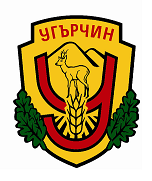 5580 Угърчин, пл. ”Свобода” № 1тел.: 06931/ 2121, вътр.107;Временна комисия за избор на съдебни заседателиПРОТОКОЛ №1Днес, 23.08.2019 г. от 14:30 часа, в заседателната зала, Община Угърчин, пл. „Свобода“ № 1, се проведе заседание на Временната комисия за избор на съдебни заседатели, избрана с решение на Общински съвет – Угърчин съгласно т. 5 от Протокол 50/ 25.06. 2019 г.На заседанието на комисията присъстваха: Иво Манов – председател, Тони Лисичков– секретар и членовете Величка Игнатова, Стефан Борисов и Адрианка Добрева.Заседанието откри и ръководи председателят на Временната комисия за избор на съдебни заседатели – Иво Манов. С 5 гл. „за“, 0  гл. „против“ и 0 гл. „въздържали се“ се прие следния ДНЕВЕН РЕДПодбор по документи на кандидатите за съдебни заседатели към Районен съд – ЛовечОпределяне дата за провеждане на събеседване с одобрените кандидати за съдебни заседателиТочка 1Председателят на комисията представи на членовете необходимите документи за кандидатстване по чл. 68, ал. 3 от Закона за съдебната власт:подробна автобиография, подписана от кандидата;нотариално заверено копие от диплома за завършено образование;медицинско удостоверение, че лицето не страда от психическо заболяване;данни за контакт на две лица, към които Общински съвет – Угърчин да се обръща за препоръки ( Приложение №5);мотивационно писмо;писмено съгласие ( Приложение №4);декларация за липса на обстоятелствата по чл. 67, ал. 3 от ЗСВ;                   документ за извършена проверка по реда на Закона за достъп и разкриване на документите и за обявяване на принадлежност на български граждани към Държавна сигурност и разузнавателните служби на Българската народна армия, ако са родени преди 16 юли 1973 г.декларация за съответствие и изискването на чл. 69, ал. 2 от ЗСВ               (Приложение №3).В деловодството на Общински съвет – Угърчин в указания в решението срок (09.08.2019 г.) са постъпили общо 2 заявления от кандидати за съдебни заседатели. Комисията разгледа заявленията ведно с документите на кандидатите. Заседаващите констатираха, че единия от кандидатите, роден преди 16 юли 1973 г., не е представил документ за извършена проверка по реда на Закона за достъп и разкриване на документите и за обявяване на принадлежност на български граждани към Държавна сигурност и разузнавателните служби на Българската народна армия, но е представил заявление вх.№6027/09.08.2019 г. за извършване на проверка. Председателят на комисията предложи лицето да бъде  допуснато до събеседване, като в срок до датата на изслушването, същият да представи горепосочения документ. Предложението бе подложено на гласуване и с  5 гл. „за“ бе одобрено единодушно. След приключване на дебатите, членовете на Временната комисия за избор на съдебни заседатели, с  5 гл. „за“, 0  гл. „против“ и  0 гл. „въздържали се“РЕШИ:Допуска до събеседване следните кандидати за съдебни заседатели за Районен съд – ЛовечДеница Василева Гергова                     вх. № 230/09.08.2019 г.Павел Георгиев Димитров                    вх. № 231/09.08.2019 г.Точка 2Членовете на комисията констатираха фактът, че в изпълнение на разпоредбите на чл.68, ал.5 от Закона за съдебната власт списъкът на допуснатите до участие кандидати, заедно с техните автобиографии, мотивационни писма и документи по ал. 3, т. 9  от същия се публикуват на интернет страницата на общинския съвет в срок до 14 дни преди датата на изслушването.В резултат на обсъждане и дебати, членовете на комисията взеха единодушно следнотоРЕШЕНИЕ:Изслушването на допуснатите кандидати да се проведе на 09.09.2019 г. от 12:30 ч. по предварително изготвен график и списък, който следва да бъде публикуван на официалната интернет страница на Общински съвет –Угърчин. Поради изчерпване на дневния ред заседанието бе закрито.                                                                           ПРЕДСЕДАТЕЛ: /п/                                                                            		           (ИВО МАНОВ)ПРОТОКОЛИСТ:/п/                 (Наталия Краева)